Reading Counts Program for Adults (18+)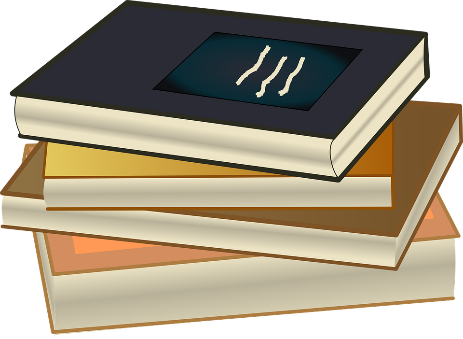 